ПЕРЕЧЕНЬДИСЦИПЛИН ПО УЧЕБНОМУ ПЛАНУСПЕЦИАЛЬНОСТИ 31.05.03 СТОМАТОЛОГИЯ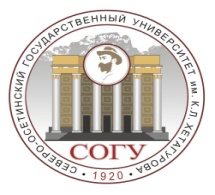 Федеральное государственное бюджетное образовательное учреждение высшего образования«Северо-Осетинский государственный университет им. К.Л.Хетагурова»Министерства образования и науки Российской ФедерацииМедицинский факультет Кафедра терапевтической, хирургической и детской стоматологии1 КУРС1 КУРСБ1.О.01.01История РоссииБ1.О.01.02Всеобщая история Б1.О.02Иностранный языкБ1.О.03Латинский языкБ1.О.05БиоэтикаБ1.О.06ХимияБ1.О.07БиологияБ1.О.08ФизикаБ1.О.10Экономика Б1.О.11Анатомия-Анатомия головы и шеиГистология, эмбриология, цитология-  Гистология полости ртаБиологическая химия-Биохимия полости ртаОбщий уход за больнымиФормирование здорового образа жизниФизиология-Физиология челюстно-лицевой областиБ1.О.02Биологическая химия	Б1.О.02Биологическая химия*Б1.О.02Анатомия человекаБ1.О.02Анатомия человека*Б1.О.02Гистология, эмбриология, цитология	Б1.О.02Гистология, эмбриология, цитология*Б1.О.02Нормальная физиологияБ1.Б.10.01Нормальная физиология*Б1.Б.33.01СтоматологияБ1.Б.33.03ПропедевтикаБ1.Б.33МатериаловедениеБ1.Б.37Физическая культура и спортБ1.В.01Санитарно-эпидемиологический режим в стоматологииБ1.В.02Клиническая морфология эндо-периодонтаБ1.В.05Психология, педагогикаБ1.В.07ЭкономикаБ1.В.08Физика, математикаБ1.В.09Медицинская информатикаБ1.В.12Элективные дисциплины по физической культуре и спортуБ1.В.ДВ.05.01История стоматологииБ1.В.ДВ.05.02История стоматологии РСО-Алания	Б1.В.ДВ.06.01История медициныБ1.В.ДВ.06.02История медицины РСО-АланияФТД.02Осетинский язык и культура речиФТД.03Осетинский язык (базовый курс)2 КУРС2 КУРСБ1.Б.01Философия, биоэтика		Б1.Б.01.01ФилософияБ1.Б.07Биологическая химияБ1.Б.07.02Биохимия полости ртаБ1.Б.08Анатомия человекаБ1.Б.08.02Анатомия головы и шеиБ1.Б.09Гистология, эмбриология, цитология	Б1.Б.09.02Гистология полости ртаБ1.Б.10Нормальная физиологияБ1.Б.10.02Физиология челюстно-лицевой областиБ1.Б.11ФармакологияБ1.Б.12Микробиология, вирусологияБ1.Б.12.01Микробиология, вирусология*Б1.Б.12.02Микробиология полости ртаБ1.Б.13Иммунология, клиническая иммунологияБ1.Б.14Патофизиология - патофизиология головы и шеи	Б1.Б.15Патологическая анатомияБ1.Б.15.01Патологическая анатомия*Б1.Б.15.02Патологическая анатомия головы и шеиБ1.Б.19Внутренние болезни, клиническая фармакологияБ1.Б.19.01Пропедевтика внутренних болезнейБ1.Б.33СтоматологияБ1.Б.33.01ПропедевтикаБ1.Б.33.02Профилактика и коммунальная стоматологияБ1.Б.33.03Материаловедение	Б1.Б.33.04Кариесология и заболевание твердых тканей зубовБ1.Б.33.08Местное обезболивание и анестезиология в стоматологииБ1.В.03Современные аспекты реставрации зубовБ1.В.06ПравоведениеБ1.В.12Элективные дисциплины по физической культуре и спортуБ1.В.ДВ.01.01Анатомия зубочелюстной системыБ1.В.ДВ.01.02Топографическая анатомияПРАКТИКИПРАКТИКИБ2.Б.01(У)Практика по получению первичных профессиональных умений и навыков, в том числе первичных умений и навыков научно-исследовательской деятельностиБ2.Б.02(У)Клиническая практика (помощник палатной и процедурной медицинской сестры)3 КУРС3 КУРСБ1.Б.01Философия, биоэтика	Б1.Б.01.02БиоэтикаБ1.Б.11ФармакологияБ1.Б.16ЭпидемиологияБ1.Б.17ГигиенаБ1.Б.18Общественное здоровье и здравоохранениеБ1.Б.19Внутренние болезни, клиническая фармакологияБ1.Б.19.02Внутренние болезниБ1.Б.20Общая хирургияБ1.Б.20.01Общая хирургия*Б1.Б.20.02Хирургические болезниБ1.Б.21Лучевая диагностикаБ1.Б.23Инфекционные болезни, фтизиатрияБ1.Б.24Медицинская реабилитацияБ1.Б.31АкушерствоБ1.Б.32ПедиатрияБ1.Б.33СтоматологияБ1.Б.33.02Профилактика и коммунальная стоматология	Б1.Б.33.05ЭндодонтияБ1.Б.33.09Хирургия полости рта	Б1.Б.33.11Зубопротезирование (простое протезирование)Б1.В.04Современные методы формирования и обтурации корневых каналов	Б1.В.12Элективные дисциплины по физической культуре и спортуПРАКТИКАПРАКТИКАБ2.Б.03(П)Практика по получению профессиональных умений и опыта профессиональной деятельности: Помощник врача стоматолога (гигиенист)4 КУРС4 КУРСБ1.Б.16ЭпидемиологияБ1.Б.19Внутренние болезни, клиническая фармакология	Б1.Б.19.03Клиническая фармакология	Б1.Б.20Общая хирургияБ1.Б.20.02Хирургические болезниБ1.Б.22Безопасность жизнедеятельностиБ1.Б.26НеврологияБ1.Б.27ОториноларингологияБ1.Б.28ОфтальмологияБ1.Б.29Психиатрия и наркологияБ1.Б.33СтоматологияБ1.Б.33.06Пародонтология Б1.Б.33.07Геронтостоматология и заболевания слизистой оболочки полости ртаБ1.Б.33.12Протезирование зубных рядов (сложное протезирование)	Б1.Б.33.13Протезирование при полном отсутствии зубовБ1.Б.34Челюстно-лицевая хирургияБ1.Б.34.01Челюстно-лицевая и гнатическая хирургияБ1.Б.34.03Детская челюстно-лицевая хирургияБ1.Б.35Детская стоматология	Б1.Б.35.01Детская стоматология*Б1.Б.35.02Медицинская генетика в стоматологииБ1.В.12Элективные дисциплины по физической культуре и спортуФТД.01Закон об образовании	ПРАКТИКИПРАКТИКИБ2.Б.04(П)Клиническая практика: Помощник врача стоматолога (хирурга)	Б2.Б.05(П)Клиническая практика: Помощник врача стоматолога (терапевта)Б2.Б.06(П)Клиническая практика: Помощник врача стоматолога (ортопеда)	Б2.Б.09(Н)Научно-исследовательская работа (Помощник врача стоматолога  хирурга, врача стоматолога терапевта,врача стоматолога ортопеда, врача стоматолога детского, врача стоматолога общей практики)	  5 КУРС5 КУРСБ1.Б.25Дерматовенерология	Б1.Б.30Судебная медицинаБ1.Б.33СтоматологияБ1.Б.33.07Геронтостоматология и заболевания слизистой оболочки полости ртаБ1.Б.33.10Имплантология и реконструктивная хирургия полости рта	Б1.Б.33.12Протезирование зубных рядов (сложное протезирование)Б1.Б.33.14Гнатология и функциональная диагностика височного нижнечелюстного суставаБ1.Б.33.15Этика, право и менеджмент в стоматологии	Б1.Б.33.16Клиническая стоматологияБ1.Б.34Челюстно-лицевая хирургияБ1.Б.34.02Заболевания головы и шеи	Б1.Б.34.04Онкостоматология и лучевая терапия	Б1.Б.34.05Челюстно-лицевое протезирование	Б1.Б.36Ортодонтия и детское протезированиеБ1.В.10Ортодонтическая подготовка взрослых к протезированию	Б1.В.11Неотложные состояния в стоматологииБ1.В.ДВ.02.01Биохимия тканей и жидкостей полости ртаБ1.В.ДВ.02.02Оперативная хирургияБ1.В.ДВ.03.01Рентгенодиагностика в стоматологии	Б1.В.ДВ.03.02Физиотерапия в стоматологии	Б1.В.ДВ.04.01Фармакотерапия в стоматологииБ1.В.ДВ.04.02Современные методы в ортопедической стоматологииПРАКТИКИПРАКТИКИБ2.Б.07(П)Клиническая практика: Помощник врача стоматолога (детского)	Б2.Б.08(П)Клиническая практика: Помощник врача стоматолога общей практики	Б2.Б.09(Н)Научно-исследовательская работа (Помощник врача стоматолога  хирурга, врача стоматолога терапевта,врача стоматолога ортопеда, врача стоматолога детского, врача стоматолога общей практики)	ГИАГИАБ3.Б.01(Г)Подготовка к сдаче и сдача государственного экзамена